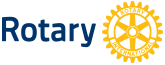 StyringsdokumentLevanger Rotary 2018 – 2019Rotarys motto: Service above yourselfOverordent visjon: Rotary – people of actionLevanger Rotary sin visjon: Rotary er den foretrukne humanitære, frivillige organisasjonen i LevangerStrategisk plan Distrikt 2275, 2016 – 19Målsettinger og aktiviteter for klubbens komiteer:Prosjektkomite.Leksehjelp for innvandrere. I flere år har medlemmer medvirket til å gi leksehjelp til innvandrere tre ganger pr. uke på Staup etter skoletid , ca. 2 timer. Dette samspillet har vært meget positivt for begge parter og det foreslås derfor at dette samarbeidet fortsetter.I dette prosjektet har flere av Rotarys medlemmer deltatt. Men det er behov for flere leksehjelpere – så målet må være at flere medlemmer vil delta her.2.	Innvandrertjenesten møter lokalsamfunnet. Høsten 2014 ble det søkt om økonomisk støtte til å starte et nytt prosjekt som tok utgangspunkt i at en del av innvandrere var med i en gruppe hvor formålet var at de ble bedre kjent med hvordan samfunnet er oppbygd politisk, offentlig virksomhet herunder  på fylkes - og kommunalt plan. Det ble videre avlagt besøk hos private virksomheter innenfor flere sektorer.Tilbakemeldingene fra deltakerne – som har vært ca. 12 stykker – har vært positive. Vi ønsker av den grunn å videreutvikle dette tiltaket. Prosjektgruppen ønsker imidlertid at deltakere møter opp ved besøk da det mot slutten av året var mangelfull frammøte.3.	Merking/rydding av Pilegrimsleden.I 5 - 6 år har Rotary hatt ansvaret for rydding og merking av Indre Pilegrimsled i Levanger kommune. I 2016 fikk vi også ansvaret for merking av Ytre Led innom Levanger kommune fram til kommunegrensen med Frosta. Dette er et prosjekt som Rotary ser som et positivt tiltak da det gir et indre samhold blant medlemmene. Prosjektet utløser også en økonomisk gevinst som pr. i dag er på kr. 12.000,-. Medlemmene er nå ”drillet godt” til dette arbeidet og tilbakemeldingen fra sentral prosjektleder er positive. Dette delprosjektet fortsetter.4.	Vann i Hertzeg Novia.Dette er et nytt prosjekt som drifter vannbehandlingsanlegg. Her er det behov for bl.a. nødvendig laboratorieutstyr for å kunne drifte anlegget på en forsvarlig måte. Det undersøkes om det er noen tilsvarende virksomheter som kan avse utstyr som ikke er i bruk.Komite for medlemskap/klassifikasjon:Vi ønsker et mål som alle medlemmene kan kjenne et personlig og felles ansvar for og som vi som komite kan følge opp.  «Medlemsskapskomiteen ønsker å forplikte/oppfordre alle medlemmene til å invitere minst en gjest til medlemsmøter i løpet av Rotaryåret. Komiteen registrerer besøkene og rapporterer til styret og medlemsmøter i desember, mars og juni.»Vi tenker at gode foredrag, organisasjonen og møtene er den beste reklamen vi har og vi har tro på at mange gjester skal bidra til flere rekrutteringer.Programkomiteen: Organisering: Hvert medlem i programkomiteen tar ansvar for en måned. Ved problemer med oppmøte samarbeider medlemmene.Hovedmål: Bidra til at klubbmøtene skal være det foretrukne møtested for alle våre medlemmer og skape lyst hos potensielle kandidater til å bli medlemmer.Virkemidler: 1.Det tas sikte på å få til møteprogram med temaer over et vidt spekter innen næringsliv, politikk, undervisning, forskning, kultur og samfunnsliv for øvrig. Det legges vekt på å få tak i gode foredragsholdere som kan engasjere forsamlingen. Avslutningsvis bør lokale foredragsholdere inviteres til å bli medlemmer i klubben.Bedriftsbesøk: Levanger har et allsidig næringsliv. Derfor tas det sikte på å gjennomføre 3 – 4 bedriftsbesøk i løpet av året.Egoforedrag: Alle nye medlemmer skal innen et halvt år etter opptak holde egoforedrag. Med jevne mellomrom vil seniormedlemmer bli engasjert til å holde egoforedrag. Samarbeid med andre klubber: Minst en gang i året bør det arrangeres større møter i samarbeid med andre klubber.Internasjonalt arbeid/Rotaryfondet/Ungdom: Utvekslingsstudent for Levanger Rotary først om 2 år. Det er vanskelig med aktivitet, interesse og ideer i forhold til Rotarys tilbud. Komiteen ber klubbens medlemmer komme med forslag til aktuelle kandidater for de ulike tilbudene, samt ideer for hvordan det er mulig å komme bedre fram med tilbudene.Arrangement: Perfeksjonere det programmet vi allerede har, med Julebord og Sommerfest. Og eventuelt legge til rette for deltakelse i Drømmeaften i Trønderhallen.INFO/PR: Målsetting: Komiteen skal arbeide for å spre informasjon i nærmiljøet om Rotarys og klubbens aktiviteter/tilbud både internasjonalt og lokalt, gjerne i samarbeid med andre klubber i distriktet; med tanke på å synliggjøre Rotary og skape interesse for medlemskap i klubben.Oppdatere medlemmene om klubbens aktiviteter og digitale muligheter.Dette skal skje på følgende måter:	1: Klubben skal ha aktuelle innlegg i eksterne medier minst 4 ggr. I året.	Aktuelle medier: Innherred, Trønder-Avisa, Rotary Norden, NRK2: Bruk av Facebook: Levanger RotaryklubbKortfattet informasjon. Klubbens møter og aktiviteter.Innlegg fra andre komiteer.Vi håper at så mange som mulig benytter seg av Facebook og deler innleggene.Ansvarlig for vår Facebook-side er leder for info/PR-komiteen3: Hjemmeside: Levanger.Rotary.no. Ansvarlig for hjemmesida er Hans LilandBasisinformasjon om klubben og RotaryMøtekalender, møter, møtereferatNyheter/aktiviteterSiden skal til enhver tid være oppdatert.4: AnnetUtsetting av Rotary Norden og rotarybrosjyrer på biblioteketReferanse til klubben på kommunens nettsideRotaryemblem på bilen, bruk av rotaryknapp, beach-flaggMedlemmenes tilgang til medlemsnett, My Rotary, etc.Synliggjøre klubbens prosjekterRotary Day (på Levangermartnaden?)Følgende 4 forhold bør avklares av styret1: Skal hvem som helst av komitelederne kunne gå ut i media? Eller: Komitelederne via INFO/PR leder? Komitelederne med stoff godkjent av president? Bare president direkte mot media? (etter innspill fra komitelederne)2: Hva kan publiseres i media og på nett. Hele referatet /bilder fra møtene eller et sammendrag? Sammendrag av foredraget godkjent av foredragsholder? Opplysning om aktiviteter? Opplysning om Rotary og klubben?3: Kvalitetsstandard på stoffet som legges ut.Ortografi/korrekturlesing, Språk/ordbruk, Etiske retningslinjer/personvern (se bl.a. pkt. 4 i «Vær Varsom-plakaten»), Bruk av navn og Konsist og kortfattet.4: Bruk av bilder i media og på nettGodkjenning fra ikke-medlemmer? Generell eller spesiell godkjenning fra medlemmene?  Selvfølgelig ikke kompromitterende bilder. Representative bilder (ikke overdriv)PDGR: Personopplysninger som ligger lagret i klubben: Navn, adresse, telefonnr, mailadresse og diverse tidligere og nåværende roller. Dette finnes bl.a. i vårt medlemsnett. Undervise medlemmene på et møte hvordan man kommer inn og hvordan opplysningene brukes. Egne opplysninger kan endres og eventuelt slettes av den enkelte. Redigering av nettside og facebook: Det er nå 3 år siden vi startet klubbens facebook, og den nye nettsiden. Digitalalderen har endret seg og målgruppene stiller kanskje andre krav til informasjon/opplysning. Foreslår at vi går gjennom og finner eventuelle nye løsninger. Styrets behandlet spørsmålene fra PR-komiteen i sitt møte 25. september og kom til følgende konklusjon:Styrets tilbakemelding til PR-komiteen er at PR-arbeidet som komiteen gjør for Levanger Rotary er av stor viktighet både for å synliggjøre Levanger Rotarys arbeid, samt vise fram klubbens positive miljø og interessante prosjekter, slik at flere medlemmer kan rekrutteres til Levanger Rotary. Styret har tillit til at Komitelederne viser fram klubben på en positiv måte både på Nett og i andre Media. Når det gjelder bruk av bilder og navn bør det vises aktsomhet og fortrinnsvis sikres at bildebruk er godkjent av de involverte. Styret legger vekt på at presentasjon av klubbens arbeid er hensiktsmessig og søker å nå fram til aktuelle målgrupper, enten klubbinternt eller til offentligheten. Det er ønskelig at presentasjoner er korrekte, presise, kortfattet (om mulig) og at det fremføres i et godt og korrekt språk. President og styret er tilgjengelig for å rådspørres i saker der PR-komiteen har spørsmål eller ønsker støtte i de sakene de ønsker fremført for offentligheten.Levanger 28.09.18Levanger Rotary, ved styret.Styrke RotaryklubbeneProsjekterPRRotaryklubbene må være attraktive for yngre kvinner og mennVi skal gjøre noe godt for andreProsjektene skal synliggjøre RotaryklubbeneI Rotaryklubbene skal vi ha det moro, interessant og læreriktRotaryklubbene skal ha lokale, nasjonale og/eller internasjonale prosjektBidra til hederlig omtaleRotayklubbene skal være aktive og tilstede i sitt lokalmiljøDet er moro, lærerikt og utvikler oss som menneskerBruk sosiale medierEtablere nye klubberProsjekter bidrar til positiv omtale og sørger for at flere blir medBruk hjemmesiden til klubb og distriktSørg for å bli settEt godt buskap bidrar til at flere ønsker å være en del av RotaryHelge Schølberg DG 2016/2017Thoralf Pedersen DG 2017/2018Thor O Olsen DG 2018/2019